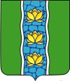 АДМИНИСТРАЦИЯ КУВШИНОВСКОГО РАЙОНАПОСТАНОВЛЕНИЕО внесении изменений в постановление администрации Кувшиновского района от 18.03.2020 № 90«О введении режима «Повышенная готовность»на территории Кувшиновского района Тверской области»В целях профилактики и предотвращения распространения на территории Кувшиновского района Тверской области новой коронавирусной инфекции    (COVID-2019), в соответствии с Федеральным законом от 21.12.1994 № 68-ФЗ «О защите населения и территорий от чрезвычайных ситуаций природного и техногенного характера», Указом Президента Российской Федерации от 02.04.2020 № 239 «О мерах по обеспечению санитарно-эпидемиологического благополучия населения на территории Российской Федерации в связи с распространением новой коронавирусной инфекции (COVID-19)» и законом Тверской области от 30.07.1998 № 26-ОЗ-2 «О защите населения и территорий области от чрезвычайных ситуаций природного и техногенного характера», Постановления Губернатора Тверской области от 27.03.2020 № 28-пг                          «О внесении изменений в постановление Губернатора Тверской области от 17.03.2020 № 16-пг»,ПОСТАНОВЛЯЮ:1. Внести в постановление администрации Кувшиновского района от 18.03.2020 № 90 «О введении режима «Повышенная готовность» на территории Кувшиновского района Тверской области» изменения, изложив его в следующей редакции:«О введении режима повышенной готовности на территории Кувшиновского района Тверской области» В целях профилактики и предотвращения распространения на территории Кувшиновского района Тверской области новой коронавирусной инфекции  (COVID-2019), в соответствии с Федеральным законом от 21.12.1994 № 68-ФЗ «О защите населения и территорий от чрезвычайных ситуаций природного и техногенного характера» и законом Тверской области от 30.07.1998 № 26-ОЗ-2 «О защите населения и территорий области от чрезвычайных ситуаций природного и техногенного характера» постановляю:1. Ввести с 18 марта 2020 года на территории Кувшиновского района Тверской области режим повышенной готовности для органов управления и сил Кувшиновского звена Тверской территориальной подсистемы единой государственной системы предупреждения и ликвидации чрезвычайных ситуаций, установив муниципальный уровень реагирования.Границы территории, на которой могут возникнуть чрезвычайные ситуации, определить в пределах границ Кувшиновского района Тверской области.2. Установить, что распространение новой коронавирусной инфекции (COVID-2019) является в сложившихся условиях чрезвычайным и непредотвратимым обстоятельством, повлекшим введение режима повышенной готовности в соответствии с Федеральным законом от 21.12.1994 № 68-ФЗ «О защите населения и территорий от чрезвычайных ситуаций природного и техногенного характера», который является обстоятельством непреодолимой силы.3. Запретить проведение на территории Кувшиновского района Тверской области спортивных, зрелищных, публичных и иных массовых мероприятий до отмены запрета в установленном порядке.4. Временно приостановить на территории Кувшиновского района Тверской области до отмены данных мер в установленном порядке:1) проведение досуговых, развлекательных, зрелищных, культурных, физкультурных, спортивных (в том числе тренировочных), выставочных, просветительских, рекламных и иных подобных мероприятий с очным участием граждан, а также оказание соответствующих услуг;2) посещение гражданами зданий, строений, сооружений (помещений в них), предназначенных преимущественно для проведения указанных в подпункте 1 настоящего пункта мероприятий (оказания услуг), в том числе деятельность ночных клубов (дискотек) и иных аналогичных объектов, кинотеатров (кинозалов), детских игровых комнат, детских развлекательных центров, иных досуговых и развлекательных заведений;3) посещение гражданами парков культуры и отдыха, аттракционов, детских (игровых) площадок, спортивных площадок и иных аналогичных мест массового посещения граждан.5. Запретить курение с использованием кальяна в зданиях, строениях, сооружениях (помещениях в них) и иных общественных местах при оказании услуг организациями всех форм собственности и индивидуальными предпринимателями, в том числе при оказании услуг общественного питания, до отмены данной меры в установленном порядке.6. Временно приостановить с 27 марта 2020 года до отмены данной меры в установленном порядке посещение обучающимися профессиональных образовательных организаций, реализующих программы среднего профессионального образования, функции и полномочия учредителей которых осуществляют исполнительные органы государственной власти Тверской области.7. Временно приостановить на территории Кувшиновского района Тверской области:1) с 28 марта 2020 года до 12 апреля 2020 года бронирование мест, прием и размещение граждан в гостиницах, за исключением лиц, находящихся в служебных командировках или служебных поездках;2) с 28 марта 2020 года по 30 апреля 2020 года деятельность организаций общественного питания, за исключением дистанционной торговли;3) оказание стоматологических услуг, за исключением заболеваний и состояний, требующих оказания стоматологической помощи в экстренной или неотложной форме, до отмены данной меры в установленном порядке;4) оказание платных медицинских услуг медицинскими организациями частной системы здравоохранения, за исключением заболеваний и состояний, требующих оказания медицинской помощи в экстренной или неотложной форме, до отмены данной меры в установленном порядке;5) с 28 марта 2020 года по 12 апреля 2020 года работу парикмахерских, а также бань;6) с 28 марта 2020 года по 30 апреля 2020 года работу салонов красоты, косметических салонов (кабинетов), СПА-салонов, массажных салонов, соляриев, саун и иных объектов, в которых оказываются подобные услуги, предусматривающие очное присутствие гражданина;7) с 28 марта 2020 года по 12 апреля 2020 года прием документов для предоставления государственных и муниципальных услуг в помещениях многофункциональных центров предоставления государственных и муниципальных услуг, предусматривающий очное присутствие гражданина. Выдача документов, являющихся результатом предоставления государственных и муниципальных услуг по ранее поданным заявлениям,  осуществляется в установленном порядке, при условии обеспечения предварительной записи;  8) с 28 марта 2020 года по 30 апреля 2020 года работу объектов розничной торговли, за исключением работы следующих объектов: аптек и аптечных пунктов;специализированных объектов розничной торговли, в которых осуществляется заключение договоров на оказание услуг связи и реализация связанных с данными услугами средств связи;специализированных объектов розничной торговли, реализующих зоотовары (включая корма для животных и ветеринарные препараты);объектов розничной торговли в части реализации продовольственных товаров и (или) непродовольственных товаров первой необходимости, указанных в приложении к настоящему постановлению;объектов розничной торговли, в которых реализация автомобильных запасных частей, моторных масел, шин осуществляется организациями по продаже, ремонту и техническому обслуживанию транспортных средств на основании договоров с их изготовителями или импортерами;объектов розничной торговли, осуществляющих реализацию запасных частей к сельскохозяйственной и иной специализированной техники; специализированных объектов розничной торговли, осуществляющих реализацию строительных и отделочных материалов и инструментов, садово-огородных предметов и инвентаря, санитарно-технических изделий;продажи товаров дистанционным способом, в том числе с условием доставки.Работа объектов розничной торговли, указанных в абзацах втором – восьмом настоящего подпункта, осуществляется при условии обеспечения:ежедневного измерения температуры тела работников до начала рабочего времени (смены) при входе в объект розничной торговли и в течение рабочего времени (смены) (по показаниям) бесконтактным способом с обязательным отстранением от нахождения на рабочем месте лиц с повышенной температурой тела и (или) с признаками инфекционного заболевания;ежедневного проведения дезинфекции помещений объекта розничной торговли, контактных поверхностей (мебели, оргтехники и т.п.) и обеззараживания воздуха в помещениях данного объекта с использованием соответственно дезинфицирующих средств и оборудования, соответствующих режиму новой коронавирусной инфекции (COVID-2019);постоянного использования работниками во время нахождения в объекте розничной торговли средств индивидуальной защиты органов дыхания и дезинфицирующих средств, соответствующих режиму новой коронавирусной инфекции (COVID-2019);перевода максимально возможного количества работников, осуществляющих свою трудовую деятельность, на удаленный (дистанционный) режим работы по решению руководителя организации с учетом должностных обязанностей работников и (или) технологических, организационных и иных особенностей функционирования организации;соблюдения работниками и посетителями объектов розничной торговли дистанции до других граждан не менее 1,5 метра, в том числе путем нанесения специальной разметки и установления специального режима допуска и нахождения в зданиях, строениях, сооружениях (помещениях в них), на соответствующей территории (включая прилегающую территорию), используемых организацией;постоянного наличия дезинфицирующих средств, соответствующих режиму новой коронавирусной инфекции (COVID-2019), для использования посетителями при входе в объект розничной торговли;9) с 28 марта 2020 года по 12 апреля 2020 года работу ярмарок;10) по 30 апреля 2020 года посещение обучающимися образовательных организаций, предоставляющих общее, дополнительное образование, осуществляющих спортивную подготовку, обеспечив реализацию образовательных программ общего образования с применением электронного обучения и дистанционных образовательных технологий в порядке, определяемом администрацией образовательной организации. 8. Администрациям организаций, указанных в подпункте 1 пункта 7 настоящего постановления (далее – Организации), во взаимодействии с ГБУЗ «Кувшиновская ЦРБ» и органами местного самоуправления Кувшиновского района Тверской области:1) обеспечить лицам, уже проживающим в Организациях, условия для их самоизоляции, а также проведение необходимых санитарно-эпидемиологических мероприятий до окончания срока проживания указанных лиц без возможности его продления;2) организовать питание лиц, уже проживающих в Организациях, непосредственно в зданиях проживания указанных лиц в соответствии с разъяснениями Федеральной службы по надзору в сфере защиты прав потребителей и благополучия человека.9. Обязать граждан:1) прибывших на территорию Кувшиновского района Тверской области с территорий, где зарегистрированы случаи новой коронавирусной инфекции (COVID-2019):передавать сведения о месте и датах их пребывания, возвращения, контактной информации на «горячую линию» для граждан, вернувшихся с территорий, где зарегистрированы случаи новой коронавирусной инфекции (COVID-2019) (номер телефона «горячей линии» 8-800-333-93-72);при появлении первых признаков респираторной инфекции оставаться дома (по месту пребывания) и незамедлительно обращаться за медицинской помощью в медицинскую организацию по месту прикрепления с представлением информации о своем пребывании на территории, где зарегистрированы случаи новой коронавирусной инфекции (COVID-2019);соблюдать постановления санитарных врачей о нахождении в режиме изоляции на дому;2) совместно проживающих в период обеспечения изоляции с гражданами, в отношении которых приняты постановления санитарных врачей об изоляции, обеспечить самоизоляцию на дому на срок, указанный в постановлениях санитарных врачей.10. Рекомендовать гражданам ограничить поездки, в том числе в целях туризма и отдыха.11. Обязать водителей легкового такси и водителей, осуществляющих регулярные перевозки пассажиров и багажа автомобильным и городским наземным  транспортом, использовать средства индивидуальной защиты органов дыхания.12. Рекомендовать юридическим лицам и индивидуальным предпринимателям:1) обеспечить выполнение мероприятий по организации режима труда работников, в том числе по:обязательной дезинфекции контактных поверхностей (мебели, оргтехники и других) во всех помещениях в течение дня;использованию в помещениях оборудования по обеззараживанию воздуха;наличию в организации запаса дезинфицирующих средств для уборки помещений и обработки рук работников;ограничению зарубежных командировок;использованию селекторной аудио-, видеосвязи для производственных совещаний и решения различных вопросов (при наличии технической возможности);2) обеспечить измерение температуры тела работникам на рабочих местах с обязательным отстранением с соблюдением установленного порядка от нахождения на рабочем месте лиц с повышенной температурой;3) оказывать работникам содействие в обеспечении соблюдения режима самоизоляции на дому;4) при поступлении запроса Управления Федеральной службы по надзору в сфере защиты прав потребителей и благополучия человека по Тверской области незамедлительно представлять информацию о всех контактах заболевшего новой коронавирусной инфекцией (COVID-2019) в связи с исполнением им трудовых функций, обеспечить проведение дезинфекции помещений, где находился заболевший;5) не допускать с соблюдением установленного порядка на рабочее место и (или) территорию организаций работников из числа граждан, вернувшихся с территорий иностранных государств, где зарегистрированы случаи новой коронавирусной инфекции (COVID-2019), а также работников, в отношении которых приняты постановления санитарных врачей об изоляции.13. Органам местного самоуправления Кувшиновского района Тверской области и во взаимодействии с Управлением Федеральной службы по надзору в сфере защиты прав потребителей и благополучия человека по Тверской области организовать выполнение юридическими лицами и индивидуальными предпринимателями, осуществляющими деятельность в сфере общественного питания и торговли, мероприятий по обеспечению усиленного дезинфекционного режима, включая дезинфекцию оборудования и инвентаря, обеззараживание воздуха, обеспечение дезинфекционными средствами для обработки рук, поверхностей и инвентаря.14. ГБУЗ «Кувшиновская ЦРБ» рекомендовать:1) в соответствии с законодательством Российской Федерации закупку специализированных медицинских изделий для проведения бесконтактной термометрии, средств индивидуальной защиты и дезинфицирующих средств для рук;2) проведение лабораторного обследования на новую коронавирусную инфекцию (COVID-2019) всем лицам, вернувшимся в течение двух недель из стран Европы или прибывшим транзитом из стран Европы, а также всем лицам, вернувшимся в течение месяца из зарубежных поездок и обратившимся за медицинской помощью по поводу появления симптомов простудных заболеваний;3) выполнение поручений, определенных постановлениями Главного государственного санитарного врача Российской Федерации от 24.01.2020 № 2  «О дополнительных мероприятиях по недопущению завоза и распространения новой коронавирусной инфекции, вызванной 2019-CoV», от 02.03.2020 № 5 «О дополнительных мерах по снижению рисков завоза и распространения новой коронавирусной инфекции (2019-nCoV)»;4) отбор и направление в лаборатории подведомственных Управлению Федеральной службы по надзору в сфере защиты прав потребителей и благополучия человека по Тверской области учреждений для лабораторного исследования материала от всех лиц с признаками простудных заболеваний, вернувшихся в течение двух недель из стран Европы или прибывших транзитом из стран Европы, лиц, вернувшихся в течение месяца из зарубежных поездок и обратившихся за медицинской помощью по поводу появления симптомов простудных заболеваний, а также лиц, контактных с больными новой коронавирусной инфекцией (COVID-2019);5) привлечение необходимого числа сотрудников для отбора материала для лабораторного исследования на новую коронавирусную инфекцию (COVID-2019) и выделение необходимых объемов расходных материалов для указанных целей;6) выдачу листков нетрудоспособности лицам, находившимся в контакте с больным с подтвержденным лабораторно случаем новой коронавирусной инфекции (COVID-2019);7) при выявлении проб, содержащих возбудитель, организовать немедленную госпитализацию больного в одну из медицинских организаций, осуществляющих стационарную помощь инфекционным больным, с соблюдением всех правил биологической безопасности, направление материала от соответствующего лица в лаборатории подведомственных Управлению Федеральной службы по надзору в сфере защиты прав потребителей и благополучия человека по Тверской области учреждений и немедленную передачу информации об указанном случае в Управление Федеральной службы по надзору в сфере защиты прав потребителей и благополучия человека по Тверской области;15. Образовательным учреждениям Кувшиновского района во взаимодействии с органами местного самоуправления Кувшиновского района Тверской области организовать:1) обеспечение соблюдения противоэпидемического режима в соответствующих образовательных организациях;16. В целях обеспечения питанием отдельных категорий детей в период временного приостановления посещения общеобразовательных организаций: 1) МУ Кувшиновский РОО, Государственное казенное учреждение Тверской области "Центр социальной поддержки населения" Кувшиновского района Тверской области,  совместно с органами местного самоуправления Кувшиновского района Тверской области организовать для учеников начальных классов муниципальных общеобразовательных организаций Тверской области, а также детей из малоимущих семей с 5 по 11 классов, обучающихся в муниципальных общеобразовательных организациях Тверской области и имеющих право на обеспечение бесплатным питанием в учебные дни, для которых временно приостановлено посещение общеобразовательных организаций в период с 30 марта 2020 года по 3 апреля 2020 года и на период организации дистанционного обучения с 6 апреля 2020 года по 30 апреля 2020 года, предоставление по заявлению одного из родителей (законных представителей) детей продуктовых наборов из расчета 13 учебных дней в указанные периоды (далее – продуктовый набор);2) Рекомендовать МУ «Кувшиновский РОО обеспечить приобретение продуктовых наборов и организовать их выдачу в соответствии с Приказом Министерства образования Тверской области от 06.04.2020 № 466/ПК «Об обеспечении обучающихся бесплатным питанием в виде продуктового набора (сухого пайка) в условиях ситуации связанной с распространением коронавирусной инфекцией».17. Редакции газеты «Знамя» во взаимодействии с ГБУЗ «Кувшиновская ЦРБ» осуществлять систематическое информирование граждан, в том числе граждан старше 60 лет, лиц, страдающих хроническими заболеваниями бронхо-легочной, сердечно-сосудистой и эндокринной систем, о возможных рисках заражения новой коронавирусной инфекцией (COVID-2019), а также о необходимости ограничения посещения мест массового скопления людей и вызова врача на дом при появлении симптомов простудных заболеваний, ухудшении состояния, связанного с имеющимися болезнями.18. Органам управления и силам Кувшиновского звена Тверской территориальной подсистемы единой государственной системы предупреждения и ликвидации чрезвычайных ситуаций для предупреждения чрезвычайных ситуаций провести комплекс мероприятий, определенный Положением о Тверской территориальной подсистеме единой государственной системы предупреждения и ликвидации чрезвычайных ситуаций, утвержденным постановлением Правительства Тверской области от 23.04.2019 № 127-пп, и планами действий по предупреждению и ликвидации чрезвычайных ситуаций природного и техногенного характера с учетом положений настоящего постановления.19. Настоящее постановление, за исключением пунктов 3, 4, вступает в силу со дня его подписания и подлежит официальному опубликованию.Пункты 3, 4 настоящего постановления вступают в силу со дня его официального опубликования».20. Приложение к постановлению администрации Кувшиновского района от 18.03.2020 № 90 «О введении режима повышенной готовности на территории Кувшиновского района Тверской области» изложить в редакции согласно приложению 1 к настоящему постановлению. 21. Утвердить измененный состав Оперативного штаба по мероприятиям по предупреждению завоза и распространения инфекции, вызванной коронавирусом  2019-nCoV в МО «Кувшиновский район» в новой редакции (приложение 2).23. Настоящее постановление подлежит опубликованию в                   общественно-политической районной газете «Знамя» и размещению на официальном сайте администрации Кувшиновского района в сети «Интернет».Глава Кувшиновского района				                А.С. НикифороваПриложение № 1                                                                                              к постановлению администрации                                                                                               Кувшиновского района                                                                                               от 07.04.2020 № 117«Приложение к постановлению администрации Кувшиновского района от 18.03.2020 № 90»Перечень непродовольственных товаров первой необходимостиСанитарно-гигиеническая маска.Антисептик для рук.Салфетки влажные.Салфетки сухие.Мыло туалетное.Мыло хозяйственное.Паста зубная.Щетка зубная.Бумага туалетная.Гигиенические прокладки.Стиральный порошок.Подгузники детские.Спички, коробок.Свечи.Пеленка для новорожденного.Шампунь детский.Крем от опрелостей детский.Бутылочка для кормления.Соска-пустышка.Бензин автомобильный.Дизельное топливо.Сжиженный природный газ».Приложение № 2                                                                                              к постановлению администрации                                                                                               Кувшиновского района                                                                                               от 07.04.2020 № 117Составоперативного штаба по мероприятиям по предупреждению завоза и распространения инфекции, вызванной коронавирусом 2019-nCoV в МО «Кувшиновский район» 07.04.2020 г.№117г. КувшиновоНачальник штаба:Начальник штаба:Начальник штаба:Никифорова А.С.-глава Кувшиновского района,   председатель КЧС и ОПБ.Заместители начальника штаба:Заместители начальника штаба:Заместители начальника штаба:Аввакумов И.Б.-председатель Собрания депутатов Кувшиновского района шестого созыва;Аваев М.С.-первый заместитель главы администрации Кувшиновского района.Члены штаба:Члены штаба:Члены штаба:1.Бушуева О.Н.-заместитель  главы администрации  Кувшиновского района;2.Белова А.С.заместитель главы администрации Кувшиновского района;3.Комарова Е.А.-руководитель отдела по делам ГО ЧС и ООС администрации Кувшиновского района;4.Курашов А.Ю.-начальник  Кувшиновского ОП МО МВД России «Торжокский» (по согласованию);5.Борисова И.А.-и.о. главного врача ГБУЗ «Кувшиновская ЦРБ» (по согласованию); 6.Ногаев В.Н.-начальник ПЧС-36 (по согласованию);7.Жукова Н.В.-руководитель МУ Кувшиновский РОО;8.Хобарева О.В.-начальник территориального отдела Управления Роспотребнадзора по Тверской области в городе Торжке (по согласованию);9.Цой А.С.-директор по персоналу АО «Каменская БКФ»(по согласованию);10.Боброва С.В.глава городского поселения «Город Кувшиново»;11.Чистякова А.Е.главный редактор газеты «Знамя» (по согласованию);12.Орлов В.Б.-генеральный директор ООО «Каменка» (по согласованию).Секретарь штаба:Секретарь штаба:Цветкова Т.В.главный специалист отдела по делам ГО ЧС и ООС администрации Кувшиновского района.